  Открытка-ракета на День Космонавтики.Пошаговая инструкция по изготовлению открытки. Нам понадобится:картон белого цветацветная бумага разных цветоввспененный скотчклей момент кристалл или другоймагнитикблок для заметок, пуговки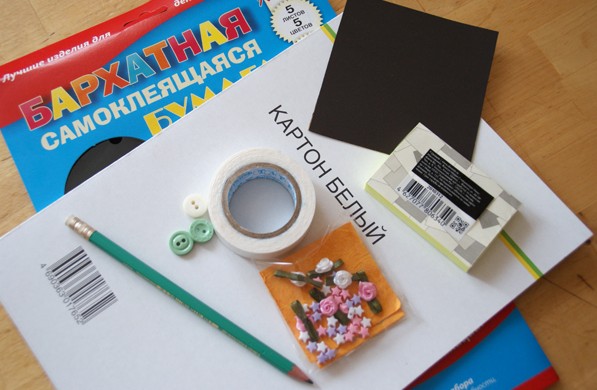 Этапы изготовления:1. На картонной бумаге начертите квадрат, и закруглите карандашом углы.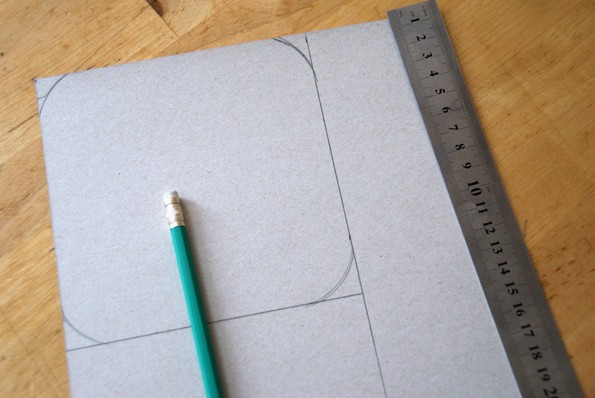 2. Из цветной бумаги также вырежьте точно такой же квадрат с закругленными формами. Приклейте его к картонной заготовке. 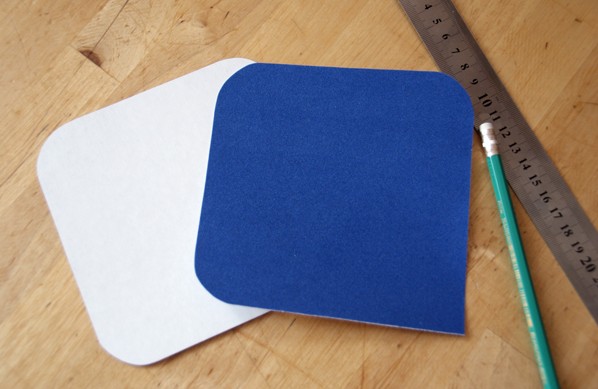 3. Теперь вырежьте из цветной бумаги образы планеты — Луны. На обратную сторону приклейте двусторонний скотч и зафиксируйте в углу на открытке.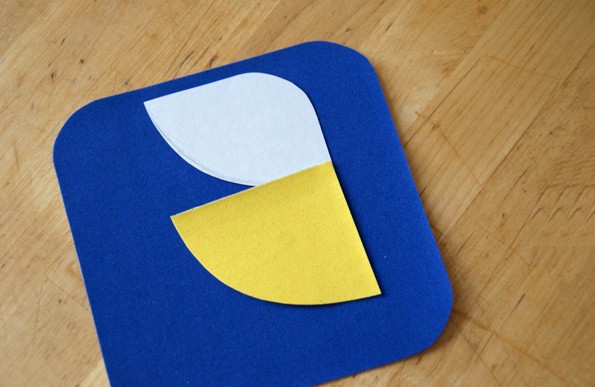 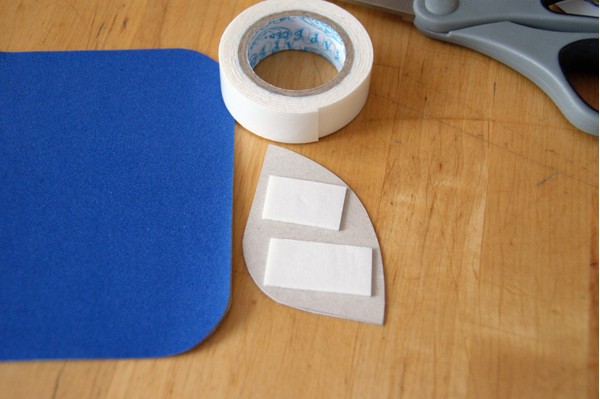 4. Украсьте пуговками или можно взять стразы.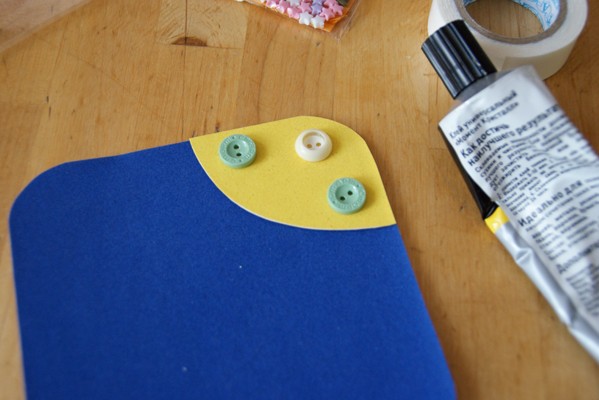 5. После нарисуйте части ракеты, детали. Вырежьте их и разместите на основе.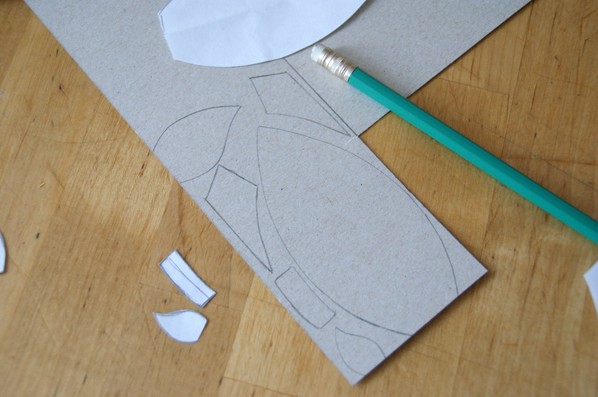 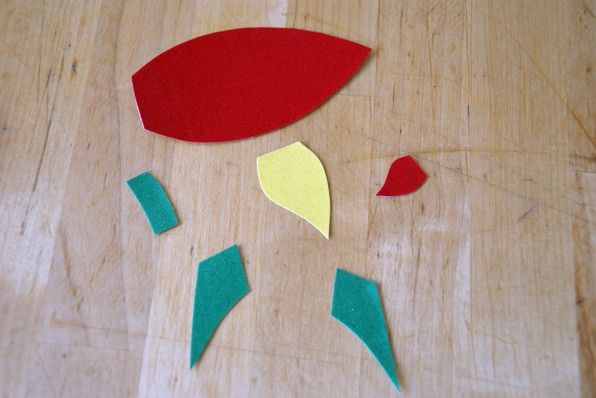 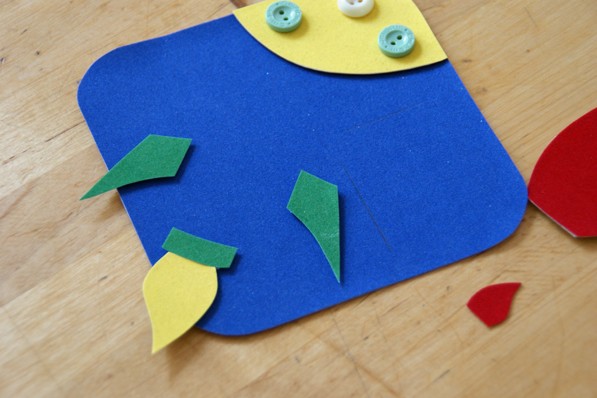 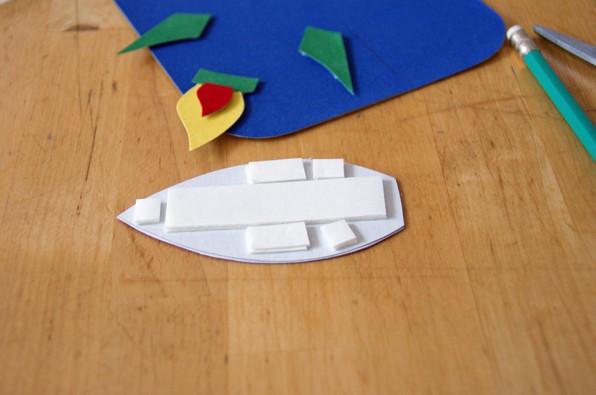 7. Теперь заключительный шрих, приклейте блок для записей.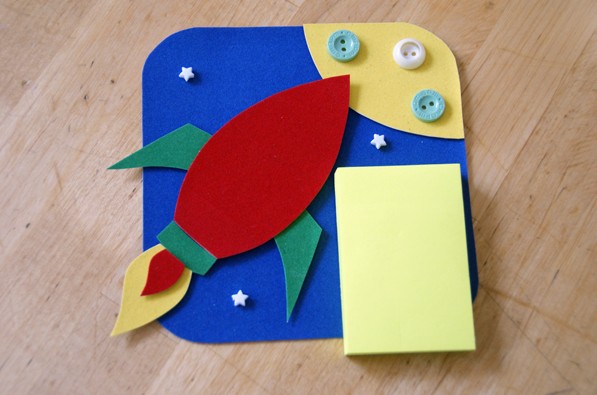 8. После чего приклейте звездочки и вырежьте иллюминатор, и в него из фото вырежьте лица.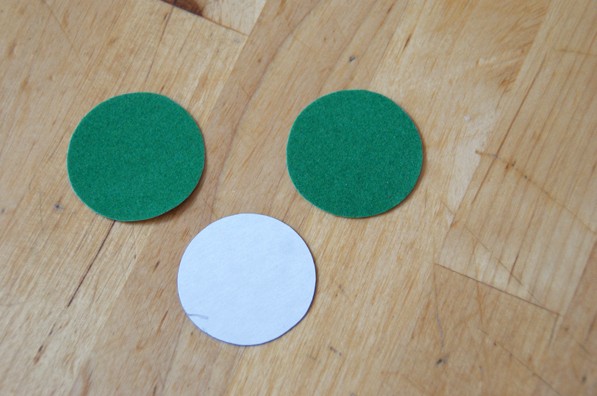 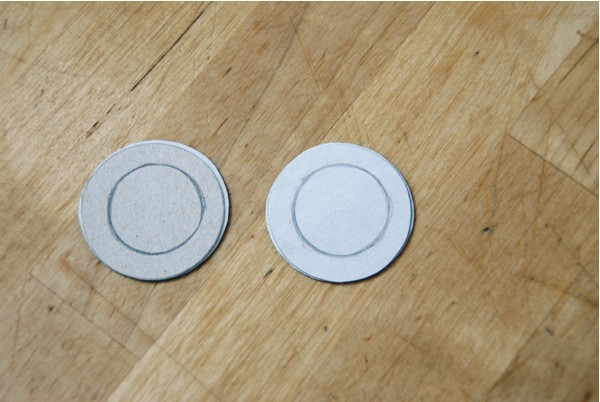 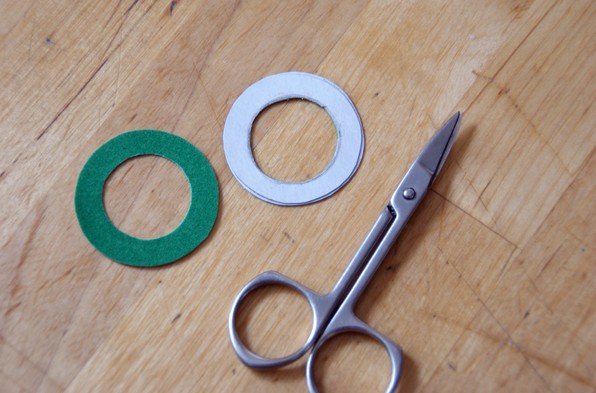 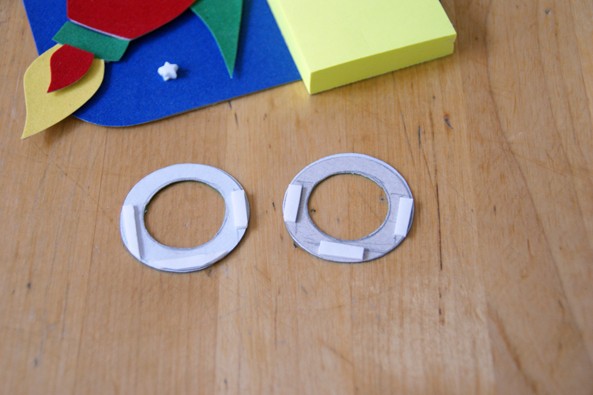 9. И вот какая прелестная поздравлялочка вышла.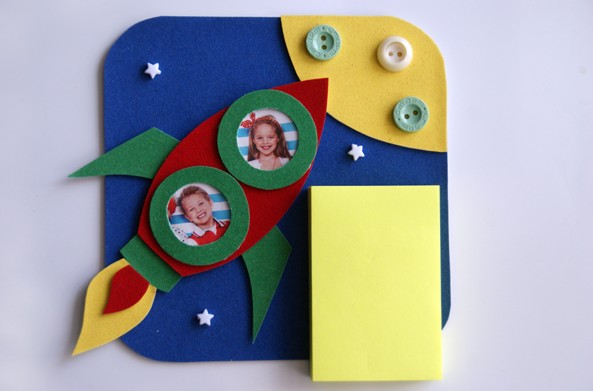 